Review:Behavior is observable and measurableEvery behavior has a function/purpose/is not randomChallenging behavior is usually communicativeChallenging behavior is often related to events before and afterTherefore, identify a reason for the 
problem behaviorCommunication as a Function:Every behavior has a purposeRegardless of whether challenging behavior is for Sensory, Escape, Attention, Tangible, it is also typically because the individual has a tough time communicating Analyze the function – What is the person trying to say?Teach Functional Communication Training (FCT) as part of any good ABA program Classifying the Main Functions of Behavior – Why Does Behavior Occur?NOTE: A behavior can serve multiple functionsDetermining Function:Developing a Treatment Plan: Treatment must be feasible in natural situationsPlan must be customized to the individualConsider the ability of the caregivers/teachers to implement the plan consistentlyProgram for generalization & maintenance of treatment effectsRules to Incorporate into Treatment:Always teach replacement behaviorFunctional communication training: Recognize antecedent and prompt appropriate language/communicationUse of antecedent strategies can prevent problem behavior altogetherChange consequences (do opposite of function)Reinforcement systemsWhat’s in it For Me?Why should I behave properly when screaming/kicking/yelling [insert other negative behavior here] gets me what I want??? (and fast!)Why do you require me to do so much to get what I want when I can [insert negative behavior here] and get it immediately? ESCAPE/AVOIDANCE Replacement Behavior:Functional Communication Training (FCT)I need a breakI need helpThis is too hardEtc. Tolerating non-preferred activitiesTolerating error correction/assistanceShaping time on taskTolerating transitions/delays/waitingAntecedent Strategies: Program for frequent breaks contingent upon appropriate behaviorFollow less preferred activities with highly preferred activities (first/then)Offer 2-3 choices for non-preferred activities (forced choice)Provide clear visual/verbal cues for beginning and end of a task (e.g., timer, verbal countdowns, “Just this page”, “2 more”, “These 5 and that’s it”, etc.)Clear expectations – clear and concise instructionsUse visuals while providing instructionBehavioural rehearsal (e.g., role play, video model, social storyTM, etc.) Group chants (e.g., “When I wait quietly, I get what I want”) (Hanley et al., 2007)Time timersFirst/Then boardsVisual Schedules Choice BoardsSocial Stories / Social NarrativesVideo Modeling Curricular Revisions: Reduce the effort of the task demand Ensure that the level of the task demands are equivalent with the student’s skill levelReduce the # of responses/items/duration of the task Increase the size of the items per pageColor vs. black and white curriculum materialsForm of task (e.g., pencil/paper vs. audio/oral instructions/responses)Reduce boredom of task (be creative and make task exciting) To Increase the Likelihood of Compliance:Identify a positive contingency for compliance (i.e., what’s in it for them to comply)Use specific rather than general requests (i.e., don’t give the option by saying, “Can you do…?” Instead, just say, “Do this”)Do not repeat requests – say it once, then follow through by providing guidance if necessaryConsequence Strategies:Follow through with task demandGoal = Do not let the problem behavior make the demand go awayBlock access to reinforcement until compliance occurs  Praise for attemptsATTENTIONReplacement Behavior:Functional Communication Training:Look at this / See… Come hereLet’s playWant to hear a joke?Raise handAppropriate waiting Independent leisure skillsAntecedent Strategies:Provide regularly scheduled attention Provide interesting activities for individuals to engage in when adult attention is diverted (e.g., books, blocks, etc.) Provide predictable signals of when attention will be available (i.e., 10 minutes, when this worksheet is done) Reinforce for on-task behaviorReinforce for appropriate attention-seeking behaviorReinforce for playing quietlyConsequence Strategies:Ignore the behavior (not the individual)Stay neutral (avoid facial reactions)If it’s safe, walk away and engage yourself in another activityIf it’s safe, briefly remove the child from the activity TANGIBLEReplacement Behavior:Functional Communication TrainingI want…Tolerating waitingTolerating sharing Terminating preferred activitiesTransitioning to a less preferred activityAccepting “no”Antecedent Strategies:Provide scheduled toy and activity changes Offer food/drink/toilet regularly and predictably Identify precursor behavior (i.e., grimacing, restless behavior) that may indicate a need and prompt for appropriate alternative behavior Offer alternatives when denying requests Sharing: “Trade you”Teach waiting: “When I wait quietly, I get what I want”Provide a clear warning for transitions (e.g., flashlights off and on, 1-min warning, countdown from 10)Rearrange sequence of events so that non-preferred activities are followed by preferred activitiesFirst/ThenVisual schedule that indicates when student can access tangibleConsequence Strategies:Do not give the student the toy/activityRedirect to another item/activityWait until the student is calm for 5 seconds and then prompt them to ask appropriatelySENSORYReplacement Behavior:Determine the function of the sensory behaviorOffer function-based, appropriate alternatives (e.g., chew toy instead of biting finger)Time and placeAntecedent Strategies:EngagementLimit down time so individual cannot practice stereotypic behaviorProvide appropriate leisure activities that may provide same feedbackEnrich environmentStructureStructure individual’s day with reliable and predictable sequence of leisure activitiesConsequence Strategies:Block/Interrupt the behavior Redirect the individual to a more appropriate activity (i.e., replacement behavior)Reinforce/Praise for engaging in more socially appropriate behaviorIN CONCLUSIONWarning:Extinction Burst: Behavior may get worse before it gets better  If behavior is accidentally reinforced, it can get worse and stay worse – behavior can occur at a higher rate than when you started  Therefore, if true extinction cannot be done, then don’t use extinction as part of your treatment plan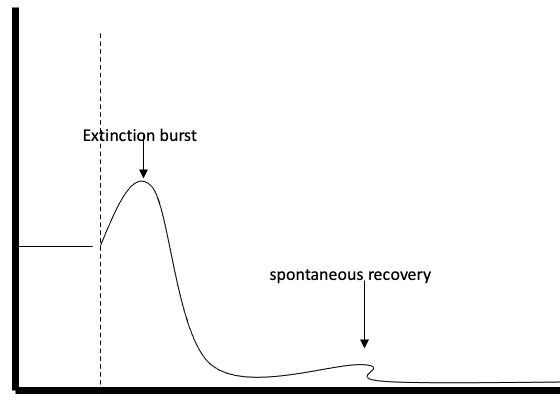 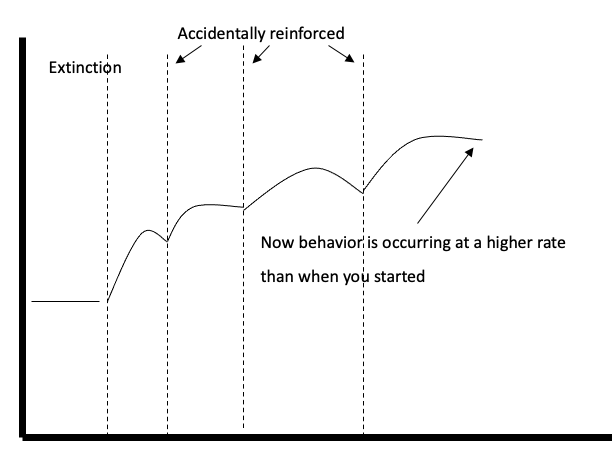 Summary:Teach permanent replacement strategies Eliminating the behavior without teaching individuals functional ways to replace the behavior is only a temporary solutionProblem behavior serves many purposes depending on the environment, situation, etc.Therefore, multi-component interventions may be neededIntervention involves changing social situations and environments – Not the individual Intervention is not something that you do to an individual, it is something that you do with an individualLifestyle Change is the Ultimate Goal:Successful interventions allow a person to influence others without having to resort to problem behavior They permit an individual to participate directly in the community and have more social, vocational and leisure opportunitiesReferences:Cooper, J. O., Heron, T. E., & Heward, W. L. (2019). Applied Behavior Analysis (3rd Edition). Hoboken, NJ: Pearson Education.Carr, E. G., Levin, L., McConnachie, G., Carlson, J. I., Kemp, D. C., & Smith, C. E. (1994). Communication-based intervention for problem behavior: A user's guide for producing positive change. Paul H Brookes Publishing. SSensoryThe behavior feels good or meets a sensory needEEscapeFrom person, task, environmentAAttentionDesire for attention from peers, adultsTTangibleDesire for a specific item, activity, “My way”AntecedentBehaviorConsequenceWhat happened before the behaviorBehavior of concernWhat happened after the behavior